ChaseDreamGMAT數學寂靜整理（原始稿）（2018-06-22起）整理菌：qv0518
最新版本連結：https://forum.chasedream.com/thread-1325329-1-1.html2018-06-22起寂靜整理匯總【原始匯總】06/22起原始狗匯總 by Cinderella灰
https://forum.chasedream.com/thread-1325331-1-1.html【數學】06/22起數學寂靜原始稿 by qv0518
https://forum.chasedream.com/thread-1325329-1-1.html【閱讀】06/22起閱讀整理 by huajiananhai
https://forum.chasedream.com/thread-1325347-1-1.html【邏輯】06/22起洛基寂靜原始稿 by 小小圓子
https://forum.chasedream.com/thread-1325359-1-1.html【艾阿】0622起IR寂靜整理 by Super鱷魚杭
https://forum.chasedream.com/thread-1325362-1-1.html【作文】06/22起坐穩寂靜整理  by qv0518
https://forum.chasedream.com/thread-1325330-1-1.html答案核對、題目分析與解題思路，請參見下面【數學討論稿】：【數學討論稿1-100】0622起數學討論稿 by Yiyi17
https://forum.chasedream.com/thread-1325352-1-1.html
重要技巧：文檔內搜索日期，比如“06/22”，查看全部當日更新，包括新增及之前題目補充；構築連結直通寂靜原帖。更新日誌：06/26	21:25，更新到71題，第6，12，16題補充，感謝minithlv，lalalyouyou，Gmathell，ninnababe！06/24	23:35，更新到57題，第13，19題補充，感謝Vivianguo0522，汶汶，spancer111，06/23	23:35，更新到31題，感謝蠶寶寶jj，蟹達！06/22	23:30，更新到26題，jamiewyx，l_olivia，Ju.Wen，蠶寶寶jj！06/22	換褲日（換褲時間統計）No.題目構築備註日期1DS：一共 500 個人，體重小於 154 的占 76%，體重大於 100 中，60%的人體重大於 154，問中位數是不是100以下？.jamiewyx06/222DS：盒子裡有紅球和白球，不返還抽樣兩次，問兩次都是紅球的概率？條件1：紅球是白球的兩倍條件2：一共9個球構築答案：答案是Cl_oliviaQ5106/223PS：傳送帶連接3個輪子，問黑色輪子轉1.5圈之後，兩個箭頭指的數字之和是多少？構築答案：答案是5 l_oliviaQ5106/22【3-補充】PS：大中小3個齒輪，半徑分別為6/4/2，逆時針走，當最小的灰色齒輪走了1又1/2圈的時候，上面兩個齒輪的指標指的數值相加是多少？（請看圖）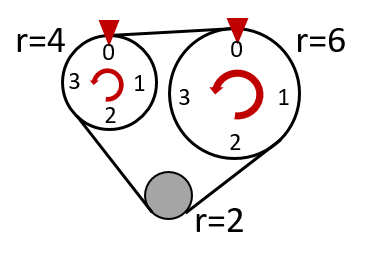 構築答案：5 (大2中3)Ju.WenQ5106/224DS：M和R兩個人複利存錢。M的1000塊存兩年，年利率a%，半年付息；R的1000塊存兩年，年利率b%，季度付息，問誰的利息多？條件1：忘了條件2：（1+a/200）>（1+b/400）^2    構築答案：答案記不清了，條件二是成立的l_oliviaQ5106/225PS：下列哪個f(x)使得f(ab)=f(a)f(b)？條件1：f(x)=√XJu.WenQ5106/226PS：(現在的T)比(4年前的B)大4倍，(5年後的T)比(現在的B)大3倍，請問T跟B差幾歲？構築答案：差17歲 (現在的T=24, B=7)Ju.WenQ5106/22【6-補充】PS：(現在的 T)比(4 年前的 B)大 4 倍，(5 年後的 T)比(現在的 B)大 3 倍，請問 T 跟 B 差幾歲？構築答案：差 17 歲 (現在的 T=24, B=7)【數討菌的答案】這裡不太清楚題意是想說年齡大 4 倍還是年齡是 4 倍，如果是四倍：T = 4*(B-4), T+5 = 3*B，T=28，B=11，差 17 歲如果是大四倍（五倍）：T = 5*(B-4), T+5 = 4*B，T=55，B=15，差 40 歲怎麼算不出來構築的答案？構築：這道題我基本確定是17，就是這個式子（“T = 4*(B-4), T+5 = 3*B，T=28，B=11，差 17 歲）應該是題目描述錯了。是三倍和是四倍。lalalyouyouQ5006/267PS：某人要賺錢，第一年放利率9%的銀行，第二年把第一年連本帶利額金額放利率10%的銀行，第二年底的本金+利息要有20000的話一開始要放多少錢？構築答案：20000/(1.09*1.10)Ju.WenQ5106/228PS：若x>0, y>0，問下列何者不存在？構築答案：x-y>xJu.WenQ5106/229PS：5對夫妻，要坐一排10人的座位，若夫妻一定要做在一起的話，有幾種坐法？構築答案：3840種 (5!*2^5)Ju.WenQ5106/2210PS：3個正方形在同一直線上，一個邊長m，一個邊長n，請看圖，問中間的那個大正方形面積？構築答案：m^2+n^2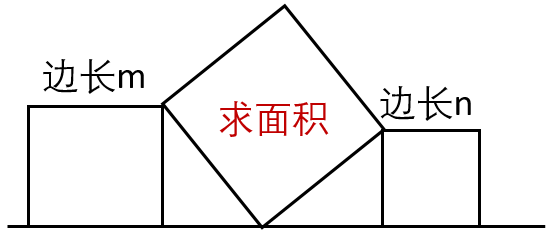 Ju.WenQ5106/2211DS：x<0？條件1：x^2-x>0條件2：|x|<1構築答案：CJu.WenQ5106/2212PS：說A和B兩個人，同時在公園裡朝著一個方向行駛並且都會經過一個fountain，A是jogger，速度是10 mile per hour，B是walker，6 miles per hour，A在碰到B後用了10 minutes pass by fountain，問A比B早到fountain多少hour？構築答案：B用的時間為（10*10/60）/6=5/18 hour，A-B=10/60-5/18=-1/9，快1/9 hour蠶寶寶jjQ5006/22【12-補充】PS：說 A 和 B 兩個人，同時在公園裡朝著一個方向行駛並且都會經過一個 fountain，A 是 jogger，速度是 10 mile per hour，B 是 walker，6 miles per hour，A 在碰到 B 後用了 10 minutes pass by fountain，問 A 比 B 早到 fountain 多少 hour？構築答案：B 用的時間為（10*10/60）/6=5/18 hour，A-B=10/60-5/18=-1/9，快 1/9hour【數討菌的答案】B 在碰到 A 後距離 fountain 有 10*10/60 = 10/6 mile,需用時 10/6/6 = 5/18 hr, A 比 B 早到 fountain 的時間就是 10/60-5/18=1/9 小時構築：我的版本貌似是。。分鐘的？那可能是兩道題。A是10 mile per min，B 是6 miles per min，之類的單位吧，A是10分鐘到達。B比A慢多少。100/6-10=20/3，我對這個數印象深刻的lalalyouyouQ5006/2613PS：求(x+y)^2，給出xy和(x^2+y^2)，具體數字忘了，不過就是弱智題，一看就會做的蠶寶寶jjQ5006/22【13-補充】PS：很簡單的ab=多少，a方+b方，求（a+b）方的汶汶06/2414PS：一個公司each product 賣2.5元 and each product理論上可以獲得1元的refund，一般來說20%產品會被要求refund，好像是問refund占revenue的比例？構築答案：（1*20%/2.5）蠶寶寶jjQ5006/2215DS：兩個長方體A和B體積一樣，A的width是一個已知數，問是否能求出B的width條件1：這個條件忘了，是個沒用的條件條件2：A的height是B的兩倍，A的length是B的兩倍構築答案：構築選了B蠶寶寶jjQ5006/2216PS：如圖弧ABC和弧CDE是兩個半徑為r的半圓，B和D是兩段弧的中點，求摳除陰影部分的面積，用r表示？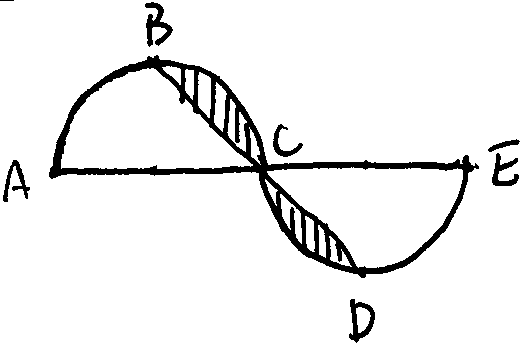 構築答案：(1/2)*pai*(r)^2+r^2，1/2圓的面積加兩個全等三角的面積蠶寶寶jjQ5006/22【16-補充】PS：如圖弧 ABC 和弧 CDE 是兩個半徑為 r 的半圓，B 和 D 是兩段弧的中點，求摳除陰影部分的面積，用 r 表示？構築答案：(1/2)*pai*(r)^2+r^2，1/2 圓的面積加兩個全等三角的面積【數討菌的答案】兩個 1/4 圓的面積加上兩個等腰直角三角形的面積 1/2*pi*r^2+r^2 = (1/2*pi+1)*r^2 同意構築答案構築：我感覺我看到的是陰影部分的面積，難道我某個詞漏掉了？越想越覺得可能是某個詞漏掉了，我當初沒仔細看寂靜。。那我可能錯的就是這道。。大家小心點。。lalalyouyouQ5006/2617DS：問3x>7y嗎？條件1：x+y>0（大概就這個意思是個沒有用的條件）條件2：-5x<-14y構築答案：構築選B蠶寶寶jjQ5006/2218PS：求0.5percent的0.25？構築答案：0.25*0.5%蠶寶寶jjQ5006/2219PS：給了定義margin=（profit-cost）/cost，去年還是今年的margin=0.4（數字不確定啦，反正就是告訴了profit和cost的關係，今年的profit比去年上漲了10%，今年的cost下降了10%，都是和去年比，求rate of 今年revenue to 去年revenue？蠶寶寶jjQ5006/22【19-補充】PS：之前有人分享過的一個關於Profit, Rev, cost的，已知R=P+C, margin=P/R, 去年的margin=0.4, 今年的P增加了10%，cost減少了%（具體數字忘了），求今年的R較去年的R, 變化了？%Vivianguo052206/2420DS：已知1/4x+1/6y+1/3z=12，求z條件1：x+y=15（數字不記得了，就是個沒有用的條件）條件2：3x+2y=84構築答案：構築選B蠶寶寶jjQ5006/2221PS：問300毫升濃度為30%的鹽水要和多少毫升濃度為15%的鹽水能混成濃度為25%的鹽水，都是by weight，數字都不記得了，但是表達的意思就是這樣蠶寶寶jjQ5006/2222PS：已知A｛1、2、3、5、6、7｝，B｛1、2、5、6、7、10｝，從兩個數列各取一個相乘，求這個乘積不是4的倍數的概率？構築答案：1-（6/36）=5/6，是4的倍數的有6個乘積：2*2、2*6、2*10、6*2、6*6、6*10蠶寶寶jjQ5006/2223DS：已知A、B、C三個數，問product of A、B、C是不是8的倍數條件1：ABC是三個連續整數條件2：A、C是even構築答案：選C。構築思路：條件1：列舉123、234、345、456、567、678、789，123乘積不是8的倍數，但是234是，不充分條件2：A=2、C=6、B=1，不是8的倍數，A=2、C=4、B=1，是8的倍數，不充分條件1+條件2:234、456、678、8910……充分蠶寶寶jjQ5006/2224DS：已知f(x)=ax^2-ax+b，求f(1)=？條件1：f(2)=0（具體是不是等於0忘了，是個沒用的條件）條件2：f(0)=3（具體數字也忘了，但是這個就直接得出b是多少了，所以這一個就夠了）構築答案：構築選B蠶寶寶jjQ5006/2225PS：碰到最難的題，根本沒懂題目的意思，但是給了一個表格如下，要求一個氧氣啥在15-35度的平均的變化，根本不知道怎麼做，隨便選了一個，等大神來補充蠶寶寶jjQ5006/2226DS：也是一道沒有讀懂的題，因為有一個從來沒有見過的單詞paraxxxxxxxxx，因為給了如下條件（1）（2），所以我猜是二元一次方程的意思，此外題幹本身還說了axis symmetry 啥的，問intersect y軸是不是一個負數，等大神補充吧條件1：y軸的最大值是12條件2：與x軸交於-3和5構築答案：選C蠶寶寶jjQ5006/2227DS：問是否m>2條件1：√（2√（2√（2m）））>2條件2：√（m√（m√（2m）））<m構築答案：構築選D蠶寶寶jj06/2328PS：一道中位數的題具體數字和幹嘛的忘了，就表達一下題意好了，一個公司有127個職員去幹嘛來著（假設是說他們年齡好了），中位數假設是50歲，給出了（i）至少64個人50及50歲以上；（ii）和（iii）都是錯了，具體咋錯的忘了，最後構築選了（i）only，具體做題的時候再看看吧蠶寶寶jj06/2329PS：一個立方體放了一個球，這個球半徑12cm，問立方體表面積？蟹達06/2330DS：有一條河長11mile，AB兩個人分別從兩頭對面行進，在A滑了6米了的地方相遇，問河流速度條件1：告知A的速度是5條件2：告知B的速度是6構築：好像是這兩個條件蟹達06/2331PS：2^8*2^9+2^9*2^10+2*10*2^11的最大prime factor？蟹達06/2332PS：a=5，b=100，c=0.2，問c percent of a／b，ab的值我隨便寫的，主要注意這裡有個percentfansang06/2433DS：xy的最大公因數是不是1？條件1：x＝1條件2：y＝2構築選afansang06/2434PS：給了碗的價格是12，利潤給了一個一元一次方程，問鑄造3000個碗和4000個碗的成本差是多少？（注意問什麼就行）fansang06/2435DS：［a^5*b^4*c^3 + a^4*b^3*c^2] / [c^5*b^4*a^3 + c^4*b^3*c^2] = ?條件1：a/c=2條件2：b＝2構築答案：構築選a，上下合併同類項就好了fansang06/2436PS：w*=(w-1)/2， (w*)*=一個正整數，然後說w<10，問w？好像是這樣~~Vivianguo052206/2437DS：不會上圖，文字描繪大家自己話一下。。一個圓，AB是直徑，C是圓心，EB是以B為切點的一條切線，AE和圓交於D，然後好像是問圓的面積？條件1：∠BAE=45度條件2：AD=DEVivianguo052206/2438PS：兩個同心圓，大圓直徑D，小圓直徑d，忘了是條件已知還是算出來D=5d，然後求圓環面積？每個選項都有D和d，所以我一下子有點蒙~~這個是我倒數第二題，當時只有3分鐘，我就猜了。。但其實應該能算出來的Vivianguo052206/2439PS：有6個人，要分成3+3兩組，然後其中一組是lead team, 問lead team有多少種可能？Vivianguo052206/24【39-補充】PS：六個人裡面選兩個組，每組3人，一個正式的，一個back up，問有多少種選法？構築答案：我選了20，不知道對不對spancer11106/2440DS：J在糾結要不要去參加一個party，因為想get to know B...然後給了一些條件，什麼J不喜歡F, B不喜歡F, S不喜歡誰，什麼誰去誰就去之類的（其中有s去J就去好像）。。。最後問B會不會去？條件1：S去條件2：J去Vivianguo052206/2441PS：倒三角蓄水池，給了底長也就是敞口部分（3ft)，還有高，然後還有已知條件忘了，問水面離頂部的距離，不難Vivianguo052206/2442DS：關於prime number的一題，問m是不是prime之類的？條件1：m加一個數是prime條件2：m加另還是減一個數是primeVivianguo052206/2443DS：關於餘數，問這個數被6除餘幾？條件1：被3除餘2條件2：被4除餘1Vivianguo052206/2444DS：給了一個數16^n*8^m（n,m)都是具體數字，然後問p能不能divided by這個數還是說這個數能不能整除p？條件1：p可以被（或者能整除）32^x（x已知）條件2：p可以被（或者能整除）16^y（y已知）Vivianguo052206/2445DS：問a是不是3倍數？條件1：a+b是3倍數條件2：a+2b是3倍數汶汶06/2446DS：問|a-b-c|＞a-b-c？條件1：a＞b＞c條件2：a＞0，b＞0，c＞0汶汶06/2447DS：a+b+c＞12 ，問a是否等於1？條件1：abc相乘是奇數條件2：有個數是另外一個是3倍汶汶06/2448PS：概率題 ABCDE五個人排排坐有120種，問不C在中間有幾種？汶汶06/2449DS：求集合（a，b，c，d）求a+b+c+d均值？條件1：上面那個集合，任意兩個數的平均陣列成的集合的數的平均數是24條件2：上面那個集合任意3個數的平均陣列成的集合裡的數的平均數是24非常繞，看了半天汶汶06/2450PS：Z^2=M^2+(CL-CM)^2，具體字母忘了，CL是CM四倍，問用Z M表示CM 這題簡單汶汶06/2451DS：給了方差的概念，問a，b，c，d方差多少？條件1：abcd平均數條件2：abcd平方的平均數構築答案：這題爽，上學期剛學，直接選c汶汶06/2452PS：有個鞋共x，2/3運動鞋出口，出口的有1/3去美國，剩的出口的有1/2日本，非運動鞋1/5去日本，問多少去日本？汶汶06/2453PS：說現在售價是2.25（？）原價多少多少錢，然後cost是原價的百分之幾，問利潤？構築：總之算一算挺簡單的汶汶06/2454PS：問一個數的因數是24，一個數有因數36，問這兩個數must有一個公約數：我是按24和36的最大公約數算了，大家碰到了仔細看題汶汶06/2455PS: （x^2-X-6）/(x^2-4)>0選項是x的線段，就擺了五個數軸，這個挺簡單的spancer11106/2456DS：Q>30，Q的因數的個數是確定的條件1：q/5是質數條件2：q是兩個質數的乘積構築答案：我選Dspancer11106/2457PS：數列A和數列B都有8個數，全是大於1的整數，和都是38，數列A的每個數可以相同，數列B的每個數都不相同，數列A 和數列B的可能的最大值的差？構築答案：我選了21，我算的A的最大值是31，B的最大值是10spancer11106/2458PS：講25％of3/5等於多少（數字我自己亂寫的，就這種題型的）minithlv06/2659DS：n大於1的整數，有一個數列，是它的倍數之類的，題目舉例：{...-2n，-n，0，  n， 2n， 3n...}，n是多少條件1：49在裡面條件2：-7在裡面構築答案：我選的-7唯一對lalalyouyouQ5006/2660PS：若要確定（x-2）是f（x）的因數，x=幾的時候成立？構築答案：是2的吧？lalalyouyouQ5006/2661PS：一個背景長方形，是白色的，長a寬b，裡面畫了三個平行四邊形，都等邊，60度120度的角度，邊長是C。問你他們的面積比例？（5%，10%，15%這種的）。構築答案：題目給的具體數字，我選的10%，數字不記得了lalalyouyouQ5006/2662DS：一個球，平著切兩刀，算半徑？條件1：不記得了條件2：三個部分放在地面上，告訴你他們的高度分別是多少。構築答案：選2吧？我難道這個錯了？想著很怪，最後幾題做的。lalalyouyouQ5006/2663DS：a，b都是質數，a+b=？條件1：大於20小於30條件2：a*b=667構築答案：我當時選了2，沒算，剛算了667=23*29lalalyouyouQ5006/2664PS：a^b x 6^-12 x 3^-6 x 2^-4 =y，y是整數，b最小是多少？構築答案：大概是這個意思，我選18lalalyouyouQ5006/2665PS：2y=x+z，x y z中位數是5，問的問題和y是不是中位數很有關。可以說明y是中位數嗎？我覺得可以。lalalyouyouQ5006/2666PS：50個人，每個人都買了至少一張，至多五張票，賣了154個票，問買一張的最多幾個人。構築答案：我印象是24？lalalyouyouQ5006/2667PS：1/11+1/12+1/13+…+1/20=？【補充】PS：The value of 1/11 + 1/12 + 1/13 + … + 1/20 will be A. Less than 1/3 B. Less than 1/2 C. greater than 1/2 D. greater than 2/3 E. Undefinedninnababe06/2668PS：倒三角，說水面下降h的，題目有給總高是3，那兩個水面長度比例同樣是3:5， h只占2/5，記得要*3=6/5Gmathell06/2669PS：下列哪個數字不是多邊形對角線數量？構築答案：選項沒給24了，改選6Gmathell06/2670PS：n!+(n+1)!+(n+2)! =? 構築答案：好像選這個我忘記了 n!(n+2)^2, 也不會算只好帶數字進去湊一個Gmathell06/2671PS：1/(4+√15)，整個平方等於多少，小心點算就行Gmathell06/26